 0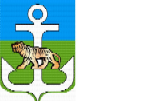 АДМИНИСТРАЦИЯЛАЗОВСКОГО МУНИЦИПАЛЬНОГО ОКРУГА   ПРИМОРСКОГО КРАЯ ПОСТАНОВЛЕНИЕ16.08.2023 г.                                             с. Лазо                                                         № 572О внесении изменений в постановление администрации Лазовского муниципального округа от 26.12.2020г. № 44 « Об утверждении муниципальной программы « Развитие социальной сферы  Лазовского муниципального округа на 2021-2023годы»       В соответствии с Федеральным законом от 06.10.2003 № 131-ФЗ «Об общих принципах организации органов местного самоуправления в Российской Федерации», с Порядком принятия решений о разработке, формировании, реализации и проведения оценки эффективности реализации муниципальных программ в Лазовском муниципальном округе, утвержденным постановлением администрации Лазовского муниципального округа от 15.02.2021 № 165, руководствуясь Уставом Лазовского муниципального округа, администрация Лазовского муниципального округаПОСТАНОВЛЯЕТ:Внести в муниципальную программу «Развитие социальной сферы Лазовского муниципального округа на 2021-2023 годы» следующие изменения:1.1.Исключить из состава муниципальной программы подпрограмму «Доступная среда на 2021-2023 годы»Начальнику  управления делами администрации Лазовского муниципального округа обеспечить размещение настоящего постановления  на официальном сайте Лазовского муниципального округа в сети «Интернет».Настоящее постановление вступает в силу 01 января 2024 года.Глава Лазовскогомуниципального округа                                                                          Ю.А. Мосальский